中北大学（朔州校区）第四届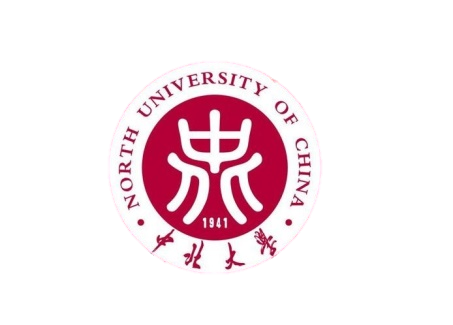      教职工羽毛球比赛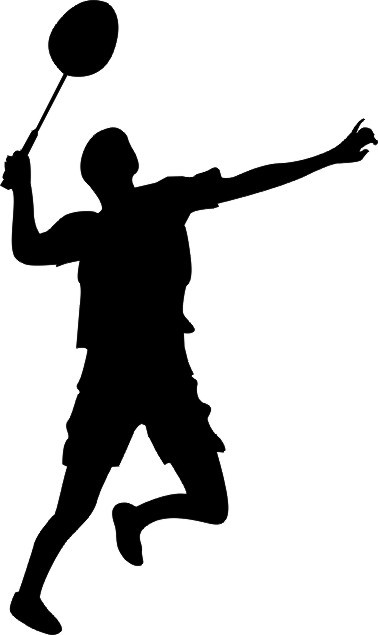 主办单位：中北大学（朔州校区))                    承办单位：中北大学(朔州校区)工会           协办单位：博羽羽毛球协会关于举办中北大学朔州校区2017年教职工第四届羽毛球比赛的通知为了推动校区体育文化建设，丰富校区职工生活，增强校区职工体育锻炼的热情，提高大家的身体素质。培养大家顽强拼搏、勇于进取的精神品质，增强大家的团结意识。为在校学生做好积极参加校活动的榜样。促进校区职工羽毛球水平的提高，展示校区职工的魅力风采，特举办中北大学朔州校区2017年教职工第四届羽毛球比赛。一、竞赛日期 : 2017年12月25日-2017年12月28号 下午16：00---18：00二、竞赛地点 :明学楼A座、C座羽毛球场三、报名规定与参赛办法：1．凡是在校职工均以各自单位部门报名参赛2．报名规定：报名以部门为单位，各部门限报1支队，报名人数不少于三人。3．报名办法：请各部门统一将团队信息于2017年12月23日12：30前以短信形式发送至王致伟手机 15383495594 （姓名+性别+比赛项目）四、比赛项目：团体赛包括三项：男单  女单  混双（可兼项）中北大学朔州校区中北大学朔州校区校区工会博羽羽毛球协会                                                                                                                      2017年12月20日 目  录仲裁委员会-----------------------------------------------------4裁判委员会-----------------------------------------------------4竞赛规程--------------------------------------------------------4比赛分组情况--------------------------------------------------6竞赛日程表-----------------------------------------------------7场地示意图----------------------------------------------------371 仲裁委员会主    任：苏铁熊委    员：刘瑞贤   蔡文涛   李大赵   吴秉衡             王爱成   韩忠文   武金有   张志毅刘天野   韩  涛   马理强   马绮蔚   苗  俊   马  欣   杨  松   刘  涛   杜  杰2 裁判委员会裁 判 长：王致伟副裁判长：王晋龙 孟嘉耀 刘超俊委    员：各裁判长职    责：技术答疑及争议判罚的裁决，临场裁判及比赛场次安排。边    裁：博羽羽毛球协会成员职    责：司线及比赛场地周边秩序维持。 3 竞赛规程一、主办单位：中北大学朔州校区二、承办单位：中北大学朔州校区校区工会三、协办单位：博羽羽毛球协会四、竞赛日期：2017年12月25日-2017年12月28号 下午16.00---18.00五、竞赛地点：明学楼A座、C座羽毛球场六、竞赛办法：1.第一阶段：项目比赛为各小组内进行循环比赛，小组循环赛各项目采用31分制一局赛制，小组第一进入决赛；2.第二阶段：决赛采用21分制三局两胜赛制，按积分高低依次为冠军、亚军、季军。3．赢一场积2分，输一场积-2分，弃权积0分。七、比赛须知及注意事项：1. 比赛分A1  A2  C1  C2四块场地进行，请按分组表及场次安排及时到场参加比赛，裁判委员会有权根据需要对既定场地安排进行调整；2. 分组，场地安排表，比赛成绩表将在羽毛球场地内张贴公布；3. 由于比赛场地少，所以比赛时间安排的比较紧凑，各参赛队员请按规定时间到场，如需要请及时向裁判长申诉协调，无故延长比赛的参赛人员视为弃权（迟到10分钟）；4. 半决赛及决赛采用国际羽联最新比赛规则；5. 比赛用球由组委会提供，羽毛球拍自带；6. 比赛无报名费；    7. 参赛运动员需穿宽松的运动衣服，运动鞋；8. 比赛中其他未规定事项，由本次比赛仲裁委员会最终解释。八、裁判员的选派：本次比赛裁判委员会由中北大学朔州校区博羽羽毛球协会成员组成。九、医护人员：由中北大学朔州校区医务部担任。本规程未尽事宜，另行通知。注：领导分组：苏铁熊  刘瑞贤  张志毅（综合工作部）；蔡文涛（学生工作部）；李大赵（教学工作部）；吴秉衡（后勤保障部）；王爱成  韩忠文（基础管理部）；武金有（能源与机械工程管理部）；刘天野（电气与计算机工程管理部）；韩涛（化工与环境工程管理部）；马理强（校区矿业与安全工程管理部）；部长在各管理部门报名。4 比赛分组5  竞赛日程6  场地示意图N明学楼A座    A1                 A2明学楼C座C1                  C2中北大学（朔州校区）中北大学（朔州校区）校区工会博羽羽毛球协会                                                                                                                   2017年12月20日                                                               A组B组C组教学工作部职工组综合工作部职工组经济与管理管理部后勤保障部职工组组织人事部职工组化工与环境工程管理部电气与计算机工程管理部医务工作部职工组基础管理部校区矿业与安全工程管理部学生工作部职工组餐饮中心职工组能源与机械工程管理部财务部职工组A组                                             比赛场地：A1A组                                             比赛场地：A1A组                                             比赛场地：A1A组                                             比赛场地：A1A组                                             比赛场地：A1A组                                             比赛场地：A1教学工作部职工组后勤保障部职工组电气与计算机工程管理部校区矿业与安全工程管理部能源与机械工程管理部教学工作部职工组①⑥⑨③后勤保障部职工组④⑦⑩电气与计算机工程管理部②⑧校区矿业与安全工程管理部⑤能源与机械工程管理部B组                                          比赛场地：C1B组                                          比赛场地：C1B组                                          比赛场地：C1B组                                          比赛场地：C1B组                                          比赛场地：C1B组                                          比赛场地：C1B组                                          比赛场地：C1综合工作部职工组组织人事部职工组财务部    职工组学生工作部职工组医务工作部职工组综合工作部职工组①⑥⑨③组织人事部职工组④⑦⑩财务部    职工组②⑧学生工作部职工组⑤医务工作部职工组C组                                              比赛场地：A2C组                                              比赛场地：A2C组                                              比赛场地：A2C组                                              比赛场地：A2C组                                              比赛场地：A2经济与管理管理部化工与环境工程管理部基础管理部餐饮中心职工组经济与管理管理部①⑤③化工与环境工程管理部④⑥基础管理部②餐饮中心职工组决赛                                           比赛场地：A1决赛                                           比赛场地：A1决赛                                           比赛场地：A1决赛                                           比赛场地：A1A（一）B（一）C（一）A（一）①③B（一）②C（一）